Tczew, dnia 01.02.2023 r. BZP.271.3.2.2023.4Dotyczy postępowania prowadzonego w trybie podstawowym na: Przebudowę kanalizacji deszczowej w rejonie ulicy Czyżykowskiej i Polnej w Tczewie”.Do Zamawiającego wpłynęły pisemne zapytania od Wykonawców dotyczące przedmiotowego postępowania. Poniżej przedstawiam ich treść wraz z udzielonymi przez Zamawiającego odpowiedziami.Pytanie nr 1Zwracamy się z prośbą o załączenie przedmiaru robót do ogłoszenia „Przebudowa kanalizacji deszczowej w rejonie ulicy Czyżykowskiej i Polnej w Tczewie” do celów prawidłowej wyceny zadania OdpowiedźZamawiający nie udostępnia przedmiarów robót.Pytanie nr 2Dotyczące studzienek betonowych. W dokumentacji zaprojektowano studzienki DN2500-3000, które niepotrzebnie poszerzają zabudowę w terenie tym samym zwiększając koszty inwestycji, co przy obecnej tendencji drożejących materiałów budowlanych, dodatkowo narażają Inwestora na dodatkowe - niepotrzebne koszty. Z punktu widzenia technicznego tak duża - jak zaprojektowana, średnica studzienki na sieci kanalizacji deszczowej DN1200, nie ma uzasadnienia.Na rynku krajowym, istnieją lepsze rozwiązania techniczne studzienek z mniejszymi średnicami, które obniżą koszty inwestycji i nie wpłyną na funkcjonowanie sieci kanalizacji deszczowej. Rozwiązania te oparte są na dennicach studzienek, których ściany posiadają specjalne odsadzenia, których konstrukcja gwarantuje wykonanie już na etapie wylewania w szalunku elementu, przejścia szczelnego, tym samym zmniejszając średnice samej studzienki. Dla kolektora z rur DN1200 (jak w projekcie) a nawet kolektora z rur DN1600 wykonanych z betonu, z powodzeniem można zastosować studzienki DN2000.W przypadku kanału DN1200 dla zmniejszenia wykopów można również zastosować studzienki styczne przelotowe i końcowe DN1200.Mając na uwadze powyższe prosimy u wyrażenie zgody na zastosowanie studzienek w ww. mniejszych średnicach, o ile te będą posiadać fabrycznie wykonane – zabetonowane przejścia szczelne.OdpowiedźZamawiający pozostaje przy rozwiązaniach projektowych przedstawionych w dokumentacji projektowej stanowiącej załącznik nr 9 do SWZ.Pytanie nr 3W celu rzetelnej wyceny (zwłaszcza odwodnienia wykopu oraz wymiany gruntu) zadania prosimy o udostępnienie projektu geologicznego.OdpowiedźZamawiający nie posiada projektu geologii.Pytanie nr 4Czy Zamawiający będzie pobierał opłaty za zajęcie pasa drogowego pod budowę kolektora deszczowego?OdpowiedźZamawiający nie pobiera opłat za zajęcie pasa drogowego. Opłaty drogowe pobiera Miejski Zarząd Dróg tel. 58 531-64-66.Pytanie nr 5Jeżeli Zamawiający będzie pobierał opłaty za zajęcie pasa drogowego prosimy o podanie obowiązujących u Państwa stawek z 1m2.  OdpowiedźInformacji w/w kwestii udziela Miejski Zarząd Dróg tel. 58 531-64-66 Pytanie nr 6Czy zamawiający będzie wymagał projektu tymczasowej organizacji ruchu?OdpowiedźZamawiający będzie wymagał projektu tymczasowej organizacji ruchu, który winien być uzgodniony z Miejskim Zarządem Dróg w Tczewie przez rozpoczęciem robót. Pytanie nr 7Czy drogę z płyt betonowych należy odtworzyć z nowych płyt drogowych? OdpowiedźZamawiający przewiduje odtworzenie drogi z istniejących płyt drogowych. Jeśli płyta ulegnie zniszczeniu i nie będzie nadawała się do ponownego ułożenia Wykonawca zastąpi uszkodzona płytę nową. Koszt wymiany płyty na nową ponosi Wykonawca.Pytanie nr 8Proszę o podanie technologii odbudowy grogi z płyt (podanie warstw podbudowy).Odpowiedź  Warstwy pobudowy oraz rysunek pomocniczy15 cm płyta żelbetowa drogowa typu MON 300x150x155 cm podsypka piaskowa – piasek drobny20 cm podbudowa z mieszanki niezwiązanej z kruszywa C50/3020 cm podbudowa z mieszanki związanej cementem C1,5/2Podłoże gruntowe – jeżeli grunty niespoiste to wystarczy zagęszczenie, jeżeli spoiste / wysadzinowe to dodatkowo na głębokości 15 cm wymiana na kruszywo naturalne 0/31,5 mm o wskaźniku różnoziarnistości 5 ≤ U ≤ 15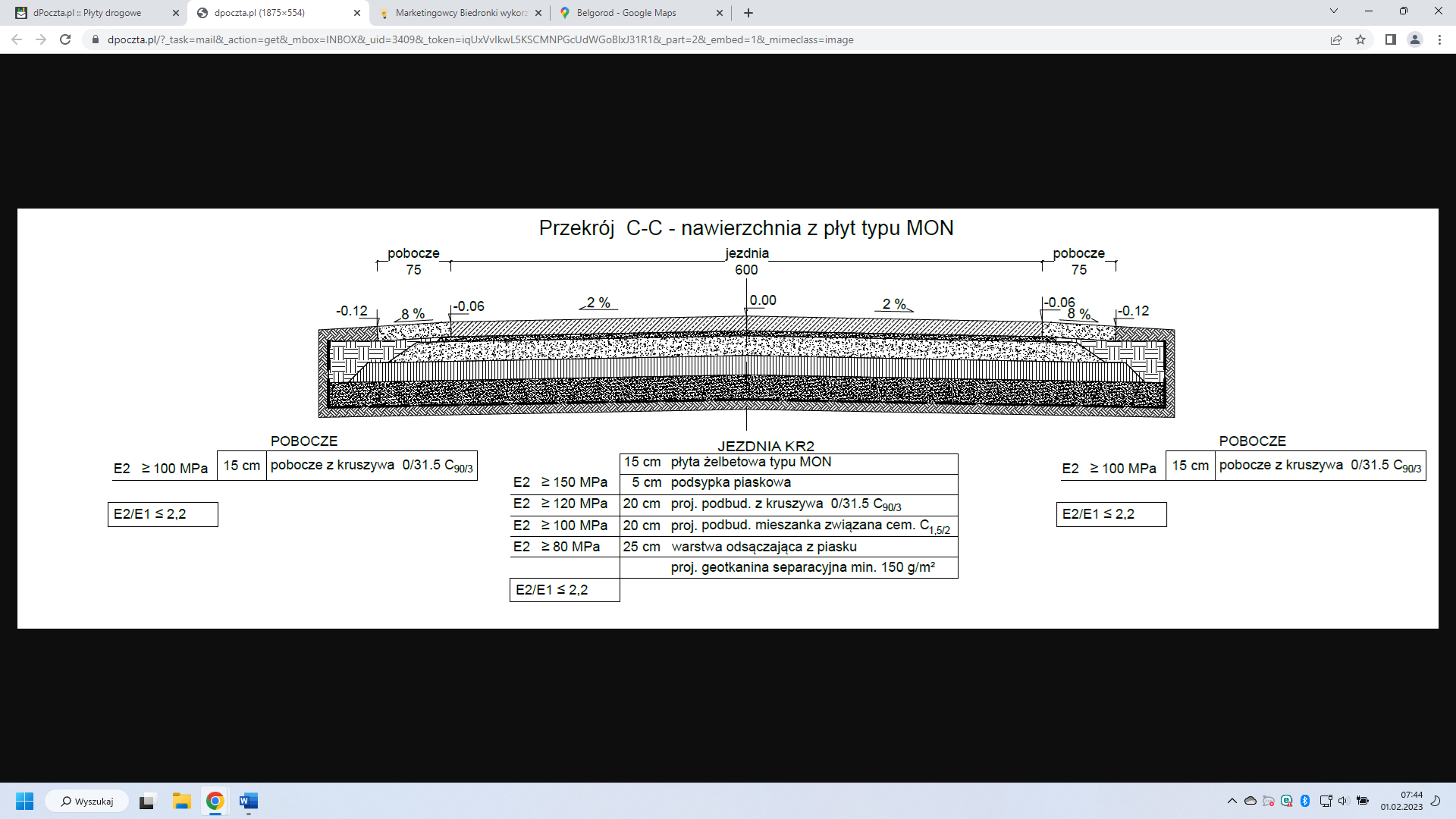 Pytanie nr 9Poproszę o podanie miejsca zrzutu wody z odwodnienia wykopów.  Odpowiedź  Jako miejsce zrzutu należy założyć najbliższą studnię kanalizacji deszczowej po wcześniejszym uzyskaniu zgody gestora sieci na zrzut tych wód. Projekt nie obejmował technologii.Pytanie nr 10Czy będą pobierane opłaty za zrzut wody gruntowej?Odpowiedź  Opłaty za zrzut wody z odwodnienia wykopu są pobierane zgodnie z ustawą Prawo Wodne i wytycznymi gestora sieci (ZWiK Tczew).Pytanie nr 11Jeśli będą pobierane opłaty za zrzut wody gruntowej, to poprosimy o podanie obowiązujących stawek.OdpowiedźOpłaty za zrzut wody z odwodnienia wykopu są pobierane zgodnie z ustawą Prawo Wodne i wytycznymi gestora sieci (ZWiK Tczew).Pytanie nr 12W związku z szerokością wykopu, z koniecznością montażu szalunków zabezpieczających wykopy (do 5m szerokości wykopu) zajdzie konieczność wycinki drzew z jednej ze stron na ul. Polnej. Poprosimy o odpowiedź kto poniesie koszty opłat administracyjnych oraz kosztów wycinki?Odpowiedź  Wynagrodzenie w niniejszym postępowaniu jest wynagrodzeniem ryczałtowym, co wskazuje, iż zgodnie z pkt I ppkt 2 załącznika nr 9 do SWZ cena wskazana w ofercie Wykonawcy winna zawierać wszystkie elementy składowe przedmiotu zamówienia oraz uwzględniać ryzyko mogące wystąpić w trakcie realizacji przedmiotu zamówienia.  Pytanie nr 13Wykonawca zwraca się z prośbą o przekazanie dokumentacji projektowej dla branży drogowej – rozbiórki i odtworzenia nawierzchni, brak w załączonych materiałach.OdpowiedźZadanie wymaga rozbiórki płyt drogowych na odcinku około 115 mb i szerokości 3 m oraz fragmentarycznego demontażu kostki brukowej. W związku z tak prostymi pracami rozbiórkowymi nie był opracowywany projekt branży drogowej. Pytanie nr 14Proszę o przedstawienie konkretnych ilości elementów do rozbiórek i odtworzenia nawierzchni w ramach przedmiotowego zadania.OdpowiedźOdcinek 115 mb i szerokość 3 m z płyt drogowych na pow. około 345 m2 oraz kostka brukowa na pow. około 30 m2.Pytanie nr 15Proszę o podanie schematu konstrukcji odtworzenia nawierzchni drogowych dla każdego rodzaju odtwarzanego materiału.OdpowiedźDroga z płyt drogowych- odtworzenie -warstwy podbudowy oraz rysunek pomocniczy.Należy wykonać rozbiórkę i odtworzenie nawierzchni z płyt drogowych na całym odcinku 115 mb. Nie ma możliwości wykonania tego jedynie w śladzie wykopu.15 cm płyta żelbetowa drogowa typu MON 300x150x155 cm podsypka piaskowa – piasek drobny20 cm podbudowa z mieszanki niezwiązanej z kruszywa C50/3020 cm podbudowa z mieszanki związanej cementem C1,5/2Podłoże gruntowe – jeżeli grunty niespoiste to wystarczy zagęszczenie, jeżeli spoiste/ wysadzinowe to dodatkowo na głębokości 15 cm wymiana na kruszywo naturalne 0/31,5 mm o wskaźniku różnoziarnistości 5 ≤ U ≤ 15.Przekrój pionowy- rysunek pomocniczy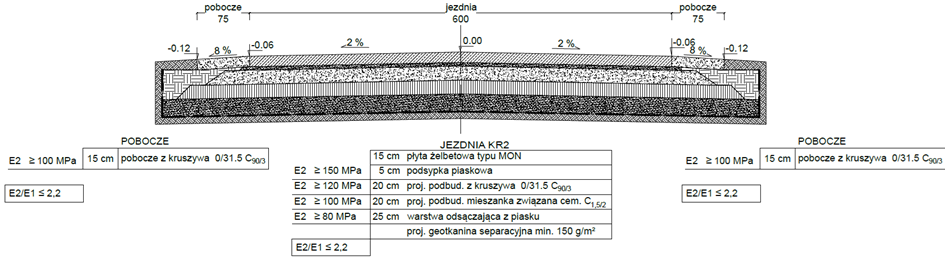 powierzchnia kostki brukowej- odtworzenia6 / 8 cm - kostka brukowa3-5  cm  warstwa wyrównująca z drobnego piasku płukanego 0,2 mm20-30 cm - podbudowa z mieszanki cementu i piasku zagęszczona mechanicznie10 cm warstwa odsączającaPytanie nr 16Proszę o informacje czy rozbiórki i otworzenia nawierzchni należy wykonać na całej szerokości pasa drogowego czy tylko w śladzie wykopu.OdpowiedźRozbiórkę i odtworzenie nawierzchni z płyt drogowych należy wykonać na całym odcinku 115 mb. Nie ma możliwości wykonania tego jedynie w śladzie wykopu.Pytanie nr 17Proszę o informacje czy odtworzenia nawierzchni drogowych należy dokonać z materiałów z rozbiórki czy z nowego, zakupionego materiałuOdpowiedźOdtworzenie wykonać z materiału z rozbiórki. Jeżeli w czasie demontażu lub montażu  płyta droga ulegnie zniszczeniu, Wykonawca na swój koszt zastąpi nową płytą drogową.Pytanie nr 18Proszę o informacje czy w ramach przedmiotowego zamówienia jakaś część wykonania kanalizacji bądź posadowienia studni będzie wymagała zabicia ścianek szczelnych? Jeżeli tak to proszę o podanie ilości, rodzaju, sposobu pogrążania, informacji czy będą tracone czy nie, wraz z załączeniem projektu technologicznego.OdpowiedźZamawiający nie dysponuje taką wiedzą. Jeżeli zajdzie taka konieczność to ilości i sposoby pogrążania ścianek zostaną ustalone na budowie z Inspektorem Nadzoru oraz nadzorem autorskim. Ewentualne koszty użycia ścinek szczelnych ponosi Wykonawca.Pytanie nr 19Proszę o informacje czy jakaś część wykonania kanalizacji będzie wymagała wykonania wzmocnienia podłoża posadowienia rurociągów. Jeżeli tak to proszę o podanie sposobu wzmocnienia podłoża wraz z konkretnymi odcinkami sieci, na których należy je zastosować.OdpowiedźZamawiający nie dysponuje taką wiedzą. Jeżeli zajdzie taka konieczność to sposób wzmocnienia podłoża zostanie uzgodniony z Inspektorem Nadzoru oraz nadzorem autorskim na budowie.Pytanie nr 20Proszę o potwierdzenie, że Zamawiający dysponuje wszelkimi wymaganymi prawem decyzjami administracyjnymi oraz uzgodnieniami potrzebnymi w celu wykonania zamówienia, które zachowują ważność na okres wykonania zadania, a skutki ewentualnych braków w tym zakresie nie obciążą wykonawcyOdpowiedźZamawiający dysponuje prawomocną decyzją pozwolenia na budowę nr 1.175. 2022 z dnia 12.01.2023 r.Pytanie nr 21W materiałach brakuje opinii i badań geologicznych. Proszę o załączenie.OdpowiedźBadania geologiczne nie zostały przeprowadzone.Pytanie nr 22Proszę o informacje odnośnie warunków wodnych. Czy wykonanie kolektorów deszczowych będzie wymagało odwodnienia wykopów?OdpowiedźNie przewiduje się konieczności odwodnienia wykopów, jednak Wykonawca winien zabezpieczyć środki na taką ewentualność.Termin składani i otwarcia ofert wyznaczony na dzień 08.02.2023 r. nie ulega zmianie.Niniejsze pismo stanowi część składową Specyfikacji Warunków Zamówienia.Otrzymują:Strona internetowa prowadzonego postępowania;A/a.